SIMPLE SORT PAGEI created this page for you to simply sort all of the imported files in your google drive. All you have to do is click this smiley face!!! 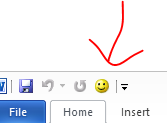 